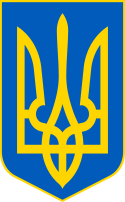 У К Р А Ї Н ААВАНГАРДІВСЬКА СЕЛИЩНА  РАДАОДЕСЬКОГО РАЙОНУ ОДЕСЬКОЇ ОБЛАСТІР І Ш Е Н Н Я    Про звернення депутатів Авангардівської селищної ради до Одеської обласної державної (військової) адміністрації та Одеської обласної ради щодо передачі об’єкту незавершеного будівництва Авангардівської амбулаторії загальної практики - сімейної медициниЗ метою вирішення питання щодо передачі незавершеного будівництва «Авангардівської амбулаторії загальної практики - сімейної медицини, за адресою: вул. Фруктова, 9 А, смт Авангард, Овідіопольського району Одеської області» від Департаменту капітального будівництва та дорожнього господарства Одеської обласної військової (державної) адміністрації, враховуючи рекомендації постійної комісії з прав людини, законності депутатської етики, регламенту та цивільного захисту  населення та  керуючись Законом України «Про місцеве самоврядування в Україні», Авангардівська селищна рада ВИРІШИЛА:1. Схвалити текст звернення депутатів Авангардівської селищної ради до Одеської обласної державної (військової) адміністрації та Одеської обласної ради щодо передачі об’єкту незавершеного будівництва Авангардівської амбулаторії загальної практики - сімейної медицини (додається).2.  Секретарю селищної ради (Щур В.В.) надіслати завірену копію рішення та оригінал звернення депутатів до Одеської обласної державної (військової) адміністрації та Одеської обласної ради.3.  Контроль за виконанням цього рішення покласти на постійну комісію з прав людини, законності депутатської етики, регламенту та цивільного захисту  населення.Селищний голова                         	                     	Сергій ХРУСТОВСЬКИЙ№1801-VIIІ від 23.02.2023 Додаток 1 до рішення  Авангардівської селищної ради від 23.02.2023 р.№1801-VIIIЗВЕРНЕННЯдепутатів Авангардівської селищної радидо Одеської обласної державної (військової) адміністрації та Одеської обласної ради щодо передачі об’єкту незавершеного будівництва Авангардівської амбулаторії загальної практики - сімейної медициниШановні очільники Одещини, звертаємося до вас з проханням вирішення гострого проблемного питання громади - недобудови Авангардівської амбулаторії загальної практики - сімейної медицини, яка вже третій рік будується за адресою: вул. Фруктова, 9 А, смт Авангард, Одеського району Одеської області.Постановою Кабінету Міністрів України від 6 грудня 2017 року № 983, регламентувався розподіл субвенції з державного бюджету місцевим бюджетам на здійснення заходів, спрямованих на розвиток системи охорони здоров’я у сільській місцевості. У 2017 році обсяг субвенції, виділений по Одеській області становив 241 427  тис. гри, а в 2018 році - 60 356,8 тис. грн. Одним з головних напрямів використання субвенції в області став розвиток мережі закладів охорони здоров'я, зокрема передбачалося будівництво 49 амбулаторій загальної практики сімейної медицини на які виділено субвенції з державного бюджету у розмірі 293 555,5 тис. грн та 10  % у вигляді співфінансування з місцевих бюджетів. Наразі, субвенцію з державного бюджету використано у обсязі 224 440 тис. грн.При практичній реалізації отриманих повноважень щодо розвитку системи охорони здоров'я територіальні громади стикнулися із низкою проблем. Серед яких найбільш болючішими стали недостача фінансових ресурсів, відсутність відповідної кваліфікації кадрів для реалізації проєктів,  бездіяльність органів влади, недостатня комунікація між різними ланками на стадії реалізації проектів.Внаслідок цього, на сьогодні, із 49 запланованих амбулаторій в Одеській області лише 26 отримали декларацію про завершення будівництва, а інші проєкти амбулаторій не реалізовані та зупинилися на стадії незавершеного будівництва. Такі об'єкти в більшій мірі є не законсервованими, що негативно вливає на їх стан та призводить до руйнації. Окрім того, така ситуація не дає можливості громадам належно реалізувати свої повноваження щодо розвитку системи охорони здоров'я, забезпечення своїх жителів належним медичним обслуговуванням, а в умовах правового режиму воєнного стану, сприянню обороноздатності нашої країни.За результатами моніторингу ситуації щодо проведення процедур закупівель та укладання договорів за їх результатами, можна зробити висновок, що більшість недобудов виникли внаслідок недобросовісного виконання своїх обов'язків підрядною організацією - ТОВАРИСТВОМ З ОБМЕЖЕНОЮ ВІДПОВІДАЛЬНІСТЮ «МІСТОБУДПРОЕКТ-18» (код ЄДРПОУ 42333877, юридична адреса: Україна, 01010, місто Київ, провулок Хрестовий, будинок 6), зокрема ні один із 8 укладених договорів у Одеській області не виконаний.  Характерними ознаками недобросовісного виконання свої обов'язків даною підрядною організацією є отримання авансових платежів з подальшим невиконанням будівельних робіт  на отриману суму, внесення недостовірних даних до документів про виконання будівельних робіт, накопичення  заборгованості та невиконання своїх зобов'язань перед залученими до виконання робіт субпідрядними організаціями.  Не виключенням став і об’єкт будівництва у смт Авангард. Для кращого розуміння проблематики даного питання цієї ситуації, приведемо хронологію всіх подій.   Авангардівською селищною радою у 2020 році було розроблено проектно-кошторисну документацію по об'єкту «Будівництво Авангардівської амбулаторії загальної практики - сімейної медицини, за адресою: вул. Фруктова, 9 а, смт Авангард, Овідіопольського району Одеської області» від 08.05.2020 № ЕКМН-3214/05-20, кошторисною вартістю - 7997,351 тис. грн, загальна площа будівлі - 286,3 м².Фінансування зазначеного проєкту реалізовувалося за рахунок субвенції з державного бюджету місцевим бюджетам на здійснення заходів, спрямованих на розвиток системи охорони здоров’я у сільській місцевості та коштів місцевого бюджету, відповідно до постанови Кабінету Міністрів України від 06.12.2017 № 983 та співфінансування за рахунок коштів місцевого бюджету, які протягом 2020 року перераховано до Департаменту фінансів Одеської обласної державної адміністрації у обсязі 800 тис гривень. Головним замовником з будівництва об’єкта «Будівництво Авангардівської амбулаторії загальної практики - сімейної медицини за адресою: вул. Фруктова, 9 а, смт Авангард, Овідіопольського району Одеської області» визначено Департамент капітального будівництва та дорожнього господарства облдержадміністрації (далі - Департамент).   Сьогодні будівельна готовність об'єкту становить 30 %, зокрема на об'єкті збудовано каркас будівлі та виконано перекриття першого поверху з влаштуванням армопоясу, але до зимового періоду не завершено повний будівельний цикл з крівлею будівлі й встановленням вікон і дверей, що негативно  впливає на об'єкт будівництва та призводить до його руйнації.Починаючи з листопада 2020 року Авангардівська селищна рада неодноразово зверталася до обласної державної адміністрації з проханням допомогти у добудові вищезазначеного об'єкту. Окрім того, оскільки на території громади  та  на прилеглих територіях міста Одеса знаходиться значна кількість військових частин, а також розуміючи важливість розвитку об'єктів критичної інфраструктури в умовах правового режиму воєнного стану, особливо закладів охорони здоров'я, Авангардівська селищна рада готова виступати  головним замовником будівництва та повністю забезпечити фінансування подальших витрат.Для прийняття незавершеного будівництва до комунальної власності Авангардівської селищної ради від Департаменту та з метою у подальшому добудувати об'єкт і ввести його в експлуатацію Авангардівською селищною радою прийнято рішення від 22.09.2022 № 1416-VIII «Про надання згоди на прийняття незавершених капітальних інвестицій». Однак з боку Департаменту спостерігається бездіяльність та не бажання сприяти вирішенню даного питання.  Також  є підстави вважати, що такі дії з боку органу державної влади  пов'язанні з неправомірним використанням коштів субвенції, оскільки в Єдиному реєстрі досудових розслідувань від 11.08.2021 №12021160000001132 за ознаками кримінального правопорушення зареєстрована справа по об'єкту «Будівництво Авангардівської амбулаторії загальної практики - сімейної медицини, за адресою: вул. Фруктова, 9 А, смт Авангард, Овідіопольського району Одеської області».Дане твердження підтверджується результатами проведеної експертизи та висновком Одеського науково-дослідного інституту судових експертиз від 30.11.2022 № 21-7023 де встановлено, що частина робіт, які можливо було перевірити при проведені візуального обстеження, фактично не відповідають найменуванню та переліку робіт, зазначених у актах приймання виконаних будівельних робіт (форма № Кб-2в), а саме з профінансованого Департаментом протягом 2020-2021 років коштів у сумі 3 719,2 тис. гривень (з державного бюджету - 3 563,3 тис. гривень, з місцевого бюджету - 155,9 тис. гривень), фактично виконаних робіт становить коштів у сумі 1 819,78 тис. гривень.Депутатський корпус Авангардівської селищної ради цим листом завіряє керівництво Одеської області, що у разі отримання незавершеного будівництва Авангардівської амбулаторії загальної практики - сімейної медицини, згідно фактичних виконаних робіт загальною вартістю 1 819,78 тис. гривень, що відображено висновком Одеського науково-дослідного інституту судових експертиз від 30.11.2022 № 21-7023, Авангардівська селищна рада виділить додаткові кошти на добудову вказаної амбулаторії у сумі 20 млн грн. Та візьме на себе зобов’язання завершити будівництво об’єкту до 32-річниці проголошення Незалежності України - 24 серпня 2023 року. Згідно амбітних планів громади, вказана амбулаторія повинна бути розбудована з одноповерхової, як було передбачено проєктом, до двоповерхової будівлі, з  метою розширення надання медичних послуг, таких як КТ та МРТ. Також, важливо забезпечити належним медичним обслуговуванням чотири військових частин,  які розташовані у Авангардівській ТГ та двох в/ч які межують з територією громади.Враховуючи вище наведене, просимо прийняти виважене управлінське рішення та вирішити довготривале проблемне питання щодо будівництва вказаної амбулаторії для жителів Авангардівської територіальної громади.Депутати Авангардівської селищної ради:              Секретар ради                                                   Валентина ЩУРБерник Ігор ГригоровичБогданова Тамара ДмитрівнаГудєй Марина ЛеонідівнаДобров Ярослав МиколайовичЖуковська Тетяна ОлександрівнаЗазуляк Степан СтепановичЗвягін Сергій ПетровичІванов Ігор ПетровичКлимчук Олександр МиколайовичМислива Людмила ПавлівнаМінаков Віталій МихайловичМокан Сергій ЄвгеновичПеребийносюк Валентин МиколайовичПерун Інна ПетрівнаПірожок Юрій ОлександровичПопович Сергій ВолодимировичСирітка Артем ОлександровичСолотинська Ірина ВікторівнаЩур Валентина Василівна